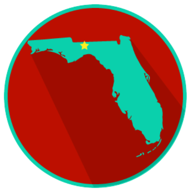 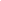 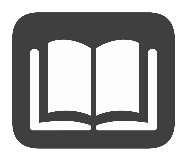 Types of PowersDefinitionsConcurrent PowersConcurrent powers are powers shared by the national and state governments. Examples of shared powers are:The power to levy taxes (tax the people)The ability to borrow moneyEnumerated PowersEnumerated (delegated) powers are powers specifically listed in the Constitution for the national government only.Examples of powers granted to the national government are:The power to raise and support an army and navyThe power to coin moneyThe power to declare warReserved PowersReserved powers are powers given to the states by the Tenth Amendment to the U.S. Constitution. This amendment says that any power not specifically given to the national government is reserved for the states.Examples of powers that belong to the states:The power to manage electionsThe power to set up and run schoolsDelegated PowersDelegated powers are the same as enumerated powers. They are powers that are specifically listed in the Constitution for the national government only.Additional examples of powers granted to the national government are:The power to regulate trade and businessThe power to establish rules for the naturalization of immigrantsThe power to declare war